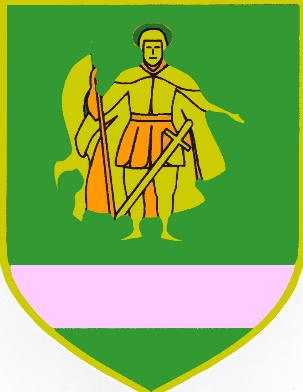 OPĆINA FERDINANDOVACOpisni izvještaj projekta/programaRok za dostavu: 30 dana od završetka projekta/programaRazdoblje provedbe obuhvaćeno izvještajem:do 31.12.2024.Opći podaci o korisniku projekta i projektu/programu1. Postignuća  i rezultati projekta/programa postignuti u izvještajnom razdoblju  	2. Suradnja s partnerima i drugim dionicima 3. Jačanje kapaciteta organizacije4. Praćenje i vrednovanje uspješnosti projekta/programa5. Održivost projekta/programa6. Proračun projekta/programa i financijski izvještaj za izvještajno razdoblje7.Ostali podaci o dosadašnjoj provedbi projekta/programa8. Prilozi izvještajuObrazac B.1.PODACI O PROJEKTU/PROGRAMUPODACI O PROJEKTU/PROGRAMUKlasa ugovora (prepisati iz ugovora)Naziv organizacije (prijavitelja): Naziv odobrenog projekta/programa:Osoba ovlaštena za zastupanje (u organizaciji – prijavitelju):Voditelj/voditeljica projekta/programa (u organizaciji – prijavitelju): Mjesto provedbe projekta /programa(grad i županija):Odobreni iznos bespovratnih sredstava:Utrošena sredstva do datuma završetka izvještajnog razdoblja:KONTAKTNI PODACI KORISNIKA PROJEKTA/PROGRAMAKONTAKTNI PODACI KORISNIKA PROJEKTA/PROGRAMAAdresa organizacije:Telefon organizacije:Fax organizacije:Odgovorna osoba za kontakt: Telefon i mobitel odgovorne osobe za kontakt:E –mail adresa odgovorne osobe za kontakt:Internetska stranica organizacije:1.1. Opišite u kojoj su mjeri ciljevi projekta/programa ostvareni (sukladno prijedlogu projekta/programa za koji su odobrena bespovratna sredstva).1.2. U tablici navedite aktivnosti (kako su navedene u prijedlogu projekta/programa), nositelje aktivnosti, opis, vremensko razdoblje u kojima su provedene, te koji su rezultati i indikatori aktivnosti:1.3. Koji su korisnici obuhvaćeni projektom/programom, na koji su način korisnici sudjelovali u projektu/programu, koji je utjecaj projekta/programa na korisnike?1.4. Ako je bilo odstupanja u odnosu na prijedlog projekta/programa, navedite koji su bili razlozi, je li i na koji način ugovaratelj upoznat s promjenama, te na koji su način promjene utjecale na rezultate i ciljeve projekta/programa?1.5. Jeste li u izvještajnom razdoblju naišli na neke značajne prepreke u provedbi projekta/programa? Ako da, kako ste ih uspjeli prevladati? 2.1. Opišite konkretne aktivnosti partnerske/ih organizacije/a u izvještajnom razdoblju.2.2. Navedite jesu li svi partneri ispunjavali dogovorene obveze u skladu s aktivnostima projekta/programa?2.3. Je li se partnerstvo uspješno održalo i na koji način? Kako vidite nastavak partnerstva u narednom razdoblju? Trebate li uvesti neke promjene (primjerice: češće sastanke, jasnije definirane oblike suradnje ili drugo)?2.4. Navedite je li tijekom provedbe projekta/programa ostvarena suradnja s drugim dionicima? Opišite suradnju i njezin utjecaj.2.5. Nastavlja li se suradnja s drugim dionicima i jesu li pokrenute nove inicijative i/ili projekti?3.1. Navedite pohađane edukacije u svrhu jačanja vaših organizacijskih i/ili stručnih kapaciteta (nositelja i partnera). Navedite naziv i organizatora edukacije, te broj sudionika edukacije iz organizacije nositelja i partnera projekta/programa. 3.2. Koje su povratne informacije uključenih u edukaciju? Na koji je konkretno način edukacija doprinijela razvoju kompetencija zaposlenih u organizaciji/jama?4.1. Navedite na koji ste način proveli vrednovanje (evaluaciju) uspješnosti projekta/programa u izvještajnom razdoblju. (Jeste li proveli interno organizacijsko ili vanjsko, neovisno vrednovanje? Tko je proveo vrednovanje? Jesu li sudionici popunjavali evaluacijske listiće? Ako jesu, koji su rezultati analize.)5.1. Na koji način će se koristiti rezultati projekta/programa nakon završetka provedbe? Postoji li plan nastavka projektnih aktivnosti?5.2. Postoje li osigurani izvori financiranja aktivnosti nakon završetka projekta/programa? Ako da, koji?  6.1. Navedite glavne napomene vezano uz financijskih izvještaj i eventualno odstupanje od planiranog proračuna projekta/programa.  6.2. Je li se potrošnja financijskih sredstava odvijala prema planiranom proračunu ili ste imali teškoća? Navedite teškoće na koje ste naišli.6.3. Je li osigurano sufinanciranje projekta/programa?7.1. Istaknite posebne uspjehe i moguće dodatne vrijednosti vezane uz dosadašnju provedbu projekta/programa.7.2. Navedite ostvarenu suradnju s medijima u proteklom razdoblju ili drugim dionicima na aktivnostima vezanim uz promociju projekta/programa ili usluga korisnicima.7.3. Što su bile glavne prepreke s kojima ste se susreli tijekom provedbe projekta/programa? Jeste li ih uspješno prevladali i kako? Što biste naveli kao glavne pouke vezano uz te prepreke i načine na koje ste ih prevladali (ili razloge koji su vas u tome spriječili)?8.1. Popis priloga uz opisni izvještaj (zapisnici, fotografije, članci iz medija, i sl.)Ime i prezime, potpis osobe ovlaštene za zastupanje i pečat korisnika projekta/programa (u organizaciji – prijavitelju)Ime i prezime, te potpis voditelja/voditeljice projekta/programa (u organizaciji – prijavitelju)                                                  MPMjesto i datum sastavljanja Izvještaja